First name and surnameTitleBachelor Thesisin the Area Supply Chain ManagementSupervisor: [Prof. Dr. Mustermann]Bachelor of Science (B. Sc.) in Business AdministrationFaculty of Management, Economics and Social SciencesUniversity of CologneCologne, [date of submission]List of figuresFigure 1: Number of visitors of the zoo in Cologne	2List of tablesTable 1: Sales quantity of zoo t-shirts per month	3List of abbreviationsAll abbreviations that are used in the thesis have to be listed here, if there are a lot of them and it appears to make sense. Common abbreviations, such as etc., should not be listed. There are also a few abbreviations that do not need to be mentioned in the List of Abbreviations. They should rater be explained directly in the text when they appear for the first time. The following table can be used as a template. After listing all abbreviations, you should delete spare lines, and then arrange the components of the table in alphabetical (ascending) order.Introduction (Format „Heading 1“)For further information regarding theses at the Wiso-Faculty, please visit the website of the examination office („WiSo-Prüfungsamt“).For examination regulations of 2015/2021, please click this link:https://wiso.uni-koeln.de/de/fakultaet/dekanat/pruefungsamt/po-2015-po-2021/abschlussarbeiten (Last checked: 25.05.2023)Main bodyThere always has to be a (mostly introductory) text between two headings. Please note that a new chapter does not have to start on a new page. The main body usually consists of more than one chapter.First sub-section (Format „Heading 2“)You should use a spacing of 1.5, a serif font (such as Times New Roman) with a size of 12pt and the format “full justification” (“Blocksatz”).The margins of the pages have to be set as follows: Left: 4 cm, Right: 2,5 cm, Upper: 2,5 cm, Lower: 2,5 cm.All pages have to be numbered consecutively. For the pages prior to the introduction, you should use Roman numbering (I, II, III, ...). However, please note that even though the front page counts as a page, it should not be numbered. For the pages starting with the introduction you have to use Arabic numbers (1, 2, 3,…).The page limit of the thesis is excluding table of contents, list of abbreviations, list of tables and figures, and appendix. All figures and tables in the main body are included in the page limit.Other sub-sections follow...Each section should have at least two sub-sections, meaning that 1.1 has to be followed by 1.2.Other sub-sectionThe figures should be inserted using the button „Insert picture from file“. Afterwards, they should be centered. See the example Figure 1: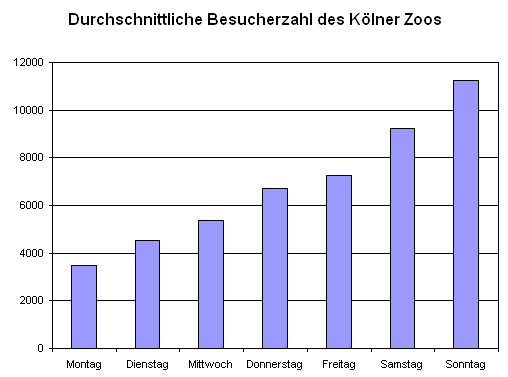 The caption for the figure is located directly below the figure and generated via the format „Caption“. This formatting is necessary to generate the List of Figures and Tables. To create a caption, go to the tab „Reference“, then click „Insert Caption“.An example of a tableThe labelling of tables follows the same procedure as the one for figures and should be consistent. The caption should be formatted as „Caption“ (see 2.3 for an instruction). All used figures and tables have to be mentioned in the text (e.g. see Table 1). The corresponding reference in text can be inserted via „Insert”  „Cross-Reference“.Table 1: Sales quantity of zoo t-shirts per monthSubmissionPlease always check the current guidelines on the Website of the examination office (“Wiso-Prüfungsamt”).CitationsThe use of knowledge from external sources has to be labelled with a reference to the author and the year of publication. Corresponding to that, the source has to be mentioned in the Reference List.Citations in the textFor all citations in the text, please use the Harvard citation style. In the case of word-for-word reproduction, you have to use quotation marks before and at the end of the quotation. If content is only indirectly reproduced in own words, no quotation marks are needed.  However, you should make it clear that the knowledge and the ideas you are using are not your own. You do that by inserting a citation at the end of your sentence as follows: Surname of the author (if there are two authors, both names are connected with “and”; if there are three or more authors, only the surname of the first author is mentioned and “et al.” is added)Year of publication, e.g. 2009Page number, if relevant (with abbreviation “p.” for page)If you are quoting something word-for-word, it is recommended to add the corresponding page number. The same can be applied to the citation of books (example: Thonemann 2010, p.198). If you reproduce something indirectly, the latter is not necessary.Examples:Human behavior, such as misunderstandings concerning information about storage and demand, can cause the bullwhip-effect (Sherman 1989).Cachon (2003) analyzes different contracts that can coordinate a supply chain ... Reference listThe literature has to be arranged in alphabetical order by the name of the first author. If one author has several publications, the year of publications is used for sorting. In the case of several publications in the same year, lower case letters are used (example: Thonemann 2001a). You can find examples for quoting different sources in the Reference List of this text.Listings/NumerationsFor numerations or listings, you can use either bullet points or Arabic numbers.First possibility looks as follows:……Second possibility looks as follows:……FormulasFormulas should be used if they support the explanation. For few formulas, the formula editor integrated in Microsoft Word is sufficient. Alternatively, LaTeX can be used.A formula should - if it is not extremely short - be presented in a separate line. For referencing, formulas should be numbered consecutively with Arabic numbers. The numbers should be aligned right in the last line of a formula. Formulas and variables must always be explained in the text.Example: The following formula describes the expected mean snake length LQ of a (M/M/1) system, where represents the expected utilization:						(1)If you present an entire optimization model, the objective function and constraints should be numbered individually. In addition, the model including variables, parameters and indices should be explained in the text.Conclusion and outlookThe fundamental findings of the bachelor thesis are summarized at the end. The Outlook is used for referring to possible future developments and research directions.Reference listCachon, G. P. (2003). Supply chain coordination with contracts. Supply Chain Man- agement: Design, Coordination and Operation. Ed. by S. Graves, A. de Kok. Vol. 11. Handbook of Operations Research and Management Science. Amsterdam, Netherlands: Elsevier, 227–339.Sterman, J.D. (1989). Misperceptions of feedback in dynamic decision making. Or- ganizational behavior and human decision processes 43 (3) 301-335.Thonemann, U. (2010). Operations Management: Konzepte, Methoden und Anwendungen. 2nd ed. München, Deutschland: Pearson Deutschland.The Reference List is not created separately for different kinds of sources (books, papers, websites, etc.). Please note that different types of sources need different citations. Please also refer to Section 2.6.2. In order to simplify the management of literature, there are specific literature management programs, such as Citavi, Zotero or Mendeley with plug-ins or add-ins for Word or Latex. We highly recommend using such a program.As an alternative, you can use the literature management of Word that allows you to create a reference list automatically. Click here for the official instruction. We do not recommend creating the reference list manually. This is very time-consuming and particularly prone to error. AppendixThe appendix lists all explanations, figures and tables that are not needed to understand the main body but provide additional insights. Examples could be further explanations of specific concepts or data that is mentioned only for the sake of completeness. In the case of extensive documentation (e.g. program code or questionnaire), it can be agreed on an individual exception (e.g. appendix on a DVD). If the appendix includes more than one section, you should put the different sections in order (Appendix A, Appendix B, Appendix C,...).Statutory declarationThe form for the statutory declaration can be found on the website of the examination office (“Wiso-Prüfungsamt”). The statutory declaration should not be integrated into the printed version. Instead, it should be printed out separately, filled in and enclosed as a loose paper.CRCritical RatioDCDistribution CenterDimWtDimensional WeightDPDemand PlanningROIReturn on Investment....................................SizeμσM4020L4020XL10040